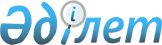 "Дінтану сараптамасын жүргізу қағидаларын бекіту туралы" Қазақстан Республикасы Мәдениет және спорт министрінің 2014 жылғы 30 желтоқсандағы № 162 бұйрығына өзгерістер енгізу туралыҚазақстан Республикасы Мәдениет және ақпарат министрінің 2024 жылғы 8 ақпандағы № 47-НҚ бұйрығы. Қазақстан Республикасының Әділет министрлігінде 2024 жылғы 12 ақпанда № 33993 болып тіркелді
      БҰЙЫРАМЫН:
      1. "Дінтану сараптамасын жүргізу қағидаларын бекіту туралы" Қазақстан Республикасы Мәдениет және спорт министрінің 2014 жылғы 30 желтоқсандағы № 162 бұйрығына (Нормативтік құқықтық актілерді мемлекеттік тіркеу тізілімінде № 10184 болып тіркелген) мынадай өзгерістер енгізілсін:
      көрсетілген бұйрықпен бекітілген, Дінтану сараптамасын жүргізу қағидаларында:
      2-тармақ мынадай редакцияда жазылсын:
      "2. Дінтану сараптамасын (бұдан әрі – сараптама) жүргізуді Қазақстан Республикасы Мәдениет және ақпарат министрлігінің Дін істері комитеті (бұдан әрі - көрсетілетін қызметті беруші) қамтамасыз етеді.";
      Дінтану сараптамасын жүргізу қағидаларының 2-қосымшасын осы бұйрыққа қосымшаға сәйкес жаңа редакцияда жазылсын.
      2. Қазақстан Республикасы Мәдениет және ақпарат министрлігінің Дін істері комитеті Қазақстан Республикасының заңнамасында белгіленген тәртіппен:
      1) осы бұйрықтың Қазақстан Республикасы Әділет министрлігінде мемлекеттік тіркеуді;
      2) осы бұйрықты Қазақстан Республикасы Мәдениет және ақпарат министрлігінің интернет-ресурсында орналастыруды;
      3) осы бұйрық мемлекеттік тіркелгеннен кейін он жұмыс күні ішінде осы тармақтың 1) және 2) тармақшаларында көзделген іс-шаралардың орындалуы туралы мәліметтерді Қазақстан Республикасы Мәдениет және ақпарат министрлігінің Заң департаментіне ұсынуды қамтамасыз етсін.
      3. Осы бұйрықтың орындалуын бақылау жетекшілік ететін Қазақстан Республикасының Мәдениет және ақпарат вице-министріне жүктелсін.
      4. Осы бұйрық алғашқы ресми жарияланған күнінен кейін күнтізбелік он күн өткен соң қолданысқа енгізіледі.
      "КЕЛІСІЛДІ"
      Қазақстан Республикасы
      Цифрлық даму, инновациялар және
      аэроғарыш өнеркәсібі министрлігі
					© 2012. Қазақстан Республикасы Әділет министрлігінің «Қазақстан Республикасының Заңнама және құқықтық ақпарат институты» ШЖҚ РМК
				
      Қазақстан РеспубликасыныңМәдениет және ақпарат министрі 

А. Балаева
Қазақстан Республикасының
Мәдениет және ақпарат
министрі
2024 жылғы 8 ақпандағы
№ 47-НҚ Бұйрыққа
қосымша
Дінтану сараптамасын
жүргізу қағидаларына
2-қосымша
"Дінтану сараптамасын жүргізу" мемлекеттік қызмет көрсетуге қойылатын негізгі талаптардың тізбесі
"Дінтану сараптамасын жүргізу" мемлекеттік қызмет көрсетуге қойылатын негізгі талаптардың тізбесі
"Дінтану сараптамасын жүргізу" мемлекеттік қызмет көрсетуге қойылатын негізгі талаптардың тізбесі
1
Көрсетілетін қызметті берушінің атауы
Қазақстан Республикасы Мәдениет және ақпарат министрлігінің Дін істері комитеті
2
Мемлекеттік көрсетілетін қызметті ұсыну тәсілдері
1) Қазақстан Республикасы Мәдениет және ақпарат министрлігінің Дін істері комитеті;
2) www.egov.kz, www.elicense.kz "электрондық үкіметтің" веб-порталы (бұдан әрі – портал).
3
Мемлекеттік қызмет көрсету мерзімі
Жиырма екі (22) жұмыс күні
4
Мемлекеттік қызмет көрсету нысаны
электрондық (ішінара автоматтандырылған) және (немесе) қағаз түрінде
5
Мемлекеттiк қызмет көрсету нәтижесi
Сараптама қорытындысы туралы хат не мемлекеттік қызмет көрсетуден бас тарту туралы уәжді жауап
6
Мемлекеттік қызмет көрсету кезінде көрсетілетін қызметті алушыдан алынатын төлемақы мөлшері және Қазақстан Республикасының заңнамасында көзделген жағдайларда оны алу тәсілдері
Тегін
7
Көрсетілетін қызметті берушінің, Мемлекеттік корпорацияның және ақпарат объектілерінің жұмыс графигі
1) көрсетілетін қызметті беруші – Қазақстан Республикасының еңбек заңнамасына сәйкес демалыс және мереке күндерінен басқа, дүйсенбі – жұма аралығында сағат 13.00-ден 14.30-ға дейін түскі үзіліспен сағат 09.00-ден 18.30-ға дейін.
Арызды қабылдау және мемлекеттік қызмет көрсету нәтижесін беру сағат 13.00-ден 14.30-ға дейін түскі үзіліспен сағат 09.00-ден 17.30-ға дейін жүзеге асырылады.
Арызды қабылдау алдын ала жазылусыз және жеделдетілген қызмет көрсетусіз кезек күту тәртібінде жүзеге асырылады;
2) портал – жөндеу жұмыстарына байланысты техникалық үзілістерді қоспағанда, тәулік бойы (көрсетілетін қызметті алушы Қазақстан Республикасының еңбек заңнамасына сәйкес жұмыс уақыты аяқталғаннан кейін, демалыс және мереке күндері жүгінген кезде арызды қабылдау және мемлекеттік қызмет көрсету нәтижесін беру келесі жұмыс күні жүзеге асырылады).
Мемлекеттік қызмет көрсету орындарының мекенжайлары:
1) көрсетілетін қызметті беруші – www.mam.gov.kz интернет-ресурсында, "Мемлекеттік көрсетілетін қызметтер" бөлімінде;
2) www.egov.kz, www.elicense.kz порталдарында орналастырылған.
8
Мемлекеттік қызмет көрсету үшін көрсетілетін қызметті алушыдан талап етілетін құжаттар мен мәліметтердің тізбесі
Көрсетілетін қызметті берушіге жүгінген кезде:
1) осы Дінтану сараптамасын жүргізу қағидаларының 1-қосымшасына сәйкес нысан бойынша арыз;
2) жеке тұлғалар үшін – жеке басын куәландыратын құжат не цифрлық құжаттардың сервисінен алынған электрондық құжат немесе заңды тұлғалар үшін – діни бірлестікті мемлекеттік тіркеу (қайта тіркеу) туралы куәлік не анықтама;
3) сараптама объектісінің Қазақстан Республикасы ұйымдарының кітапхана қорларына келіп түскенін растайтын құжаттың көшірмесі не миссионерлерді немесе діни бірлестікті тіркеу үшін берілген арыздың көшірмесі не діни бірлестік басшысының немесе оның міндетін атқарушы адамның атынан жазылған Қазақстан Республикасының аумағына әкелінгенін растайтын электрондық құжаттың көшірмесі;
4) сараптама объектілері.
Ұсынылған материал шет тілінде болған жағдайда, "Нотариат туралы" Қазақстан Республикасы Заңының 80-бабына сәйкес оның қазақ не орыс тілдеріндегі нотариалды куәландырылған аудармасы беріледі. Объект жинақталған, ақаусыз және зақымдалмаған күйде ұсынылады.
Порталға:
1) көрсетілетін қызметті алушының электрондық цифрлық қолтаңбасымен (бұдан әрі – ЭЦҚ) қол қойылған электрондық құжат нысанындағы арыз;
2) сараптама объектісінің Қазақстан Республикасы ұйымдарының кітапхана қорларына келіп түскенін растайтын құжаттың электрондық көшірмесі не миссионерлерді немесе діни бірлестікті тіркеу үшін берілген арыздың электрондық көшірмесі не діни бірлестік басшысының немесе оның міндетін атқарушы адамның атынан жазылған Қазақстан Республикасының аумағына әкелінгенін растайтын құжаттың электрондық көшірмесі;
9
Мемлекеттік қызмет көрсетуден бас тарту үшін Қазақстан Республикасының заңдарында белгіленген негіздері
1) мемлекеттік көрсетілетін қызметті алу үшін көрсетілетін қызметті алушы ұсынған құжаттардың және (немесе) онда қамтылған деректердің (мәліметтердің) анық еместігінің анықталуы;
2) көрсетілетін қызметті алушының және (немесе) ұсынылған материалдардың, объектілердің, деректер мен мәліметтердің Қазақстан Республикасының нормативтік құқықтық актілерінде белгіленген талаптарға сәйкес келмеуі;
3) көрсетілетін қызметті алушыға қатысты мемлекеттік көрсетілетін қызметті алуды талап ететін қызметтің немесе қызметтің жекелеген түрлерімен айналысуға тыйым салу туралы заңды күшіне енген сот шешімі (өкімі) болса;
4) көрсетілетін қызметті алушыға қатысты соттың заңды күшіне енген шешімнің болуы, оның негізінде көрсетілетін қызметті алушының мемлекеттік көрсетілетін қызметті алумен байланысты арнайы құқығынан айырылуы.
10
Мемлекеттік қызмет көрсету ерекшеліктерін ескере отырып, оның ішінде электрондық нысанда және Мемлекеттік корпорация арқылы көрсетілетін өзге де талаптар
Көрсетілетін қызметті алушының ЭЦҚ-сы болған жағдайда мемлекеттік көрсетілетін қызметті портал арқылы электрондық нысанда алуға мүмкіндігі бар. Көрсетілетін қызметті алушының мемлекеттік қызметті көрсету тәртібі мен мәртебесі туралы ақпаратты қашықтықтан қол жеткізу режимінде порталдағы "жеке кабинеті", көрсетілетін қызметті берушінің анықтамалық қызметтері, сондай-ақ Бірыңғай байланыс орталығы арқылы "1414", 8-800-080-7777 алуға мүмкіндігі бар.
Цифрлық құжаттар сервисі мобильді қосымшада авторландырылған пайдаланушылар үшін қолжетімді.
Цифрлық құжатты пайдалану үшін электрондық-цифрлық қолтаңбаны немесе бір реттік парольді пайдалана отырып, мобильді қосымшада авторландырудан өту, одан әрі "Цифрлық құжаттар" бөліміне өтіп, қажетті құжатты таңдау қажет.